EDITAL CRJ01/2022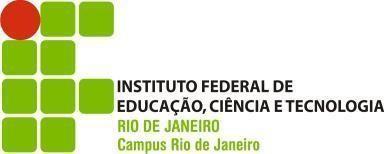 PROCESSO SELETIVO INTERNO DE FOMENTO A PROJETOS DE PESQUISA, INOVAÇÃO E EXTENSÃO E DE BOLSAS PARA ESTUDANTES EM ATIVIDADES DE INICIAÇÃO CIENTÍFICA, DE INICIAÇÃO EM DESENVOLVIMENTO TECNOLÓGICO E INOVAÇÃO E DE INICIAÇÃO À EXTENSÃO DO CAMPUS RIO DE JANEIRO DO IFRJANEXO I CRONOGRAMAETAPAPERÍODODivulgação do edital30/12/2021Inscrição/submissão de proposta(via formulário eletrônico disponível em https://forms.gle/7F7EABe2JpRD1hXT6)03/01/2022 a31/01/2022Divulgação da lista de inscrições homologadas02/02/2021Correção das propostas eventualmente não homologadas03 e 04/02Resultado Mérito da Proposta18/02/2022Divulgação do Resultado Final20/02/2022Indicação dos bolsistas21/02 a 15/03/2022Vigência das bolsas01/03/2022 à 28/02/2023Prazo máximo para substituição de bolsista30/11/2022Envio dos relatórios finais pelo orientador e pelo bolsistaAté 30/04/2023 (previsão)